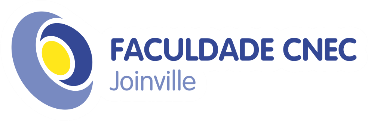 RELATÓRIO DE PALESTRANome do Acadêmico:________________________________________________________Curso:________ Turma: ________ Data: _____ / _____ / ______ Matricula: ____________Nome da Palestra: _______________________________________________________Relatório da Palestra:____________________________________________________________________________________________________________________________________________________________________________________________________________________________________________________________________________________________________________________________________________________________________________________________________________________________________________________________________________________________________________________________________________________________________________________________________________________________________________________________________________________________________________________________________________________________________________________________________________________________________________________________________________________________________________________________________________________________ ------------------------------------------------------------------------------------------------------------------------------------________________________Assinatura do Acadêmico______________________________Assinatura do Professor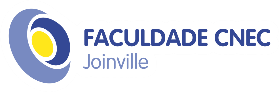 Nome do AcadêmicoNome do AcadêmicoNome do AcadêmicoMatrículaVia do AcadêmicoAcadêmicoCursoCursoCursoDataVia do AcadêmicoAcadêmicoIdentificação da Atividade: Identificação da Atividade: Carimbo e Assinatura do AtendenteCarimbo e Assinatura do AtendenteCarimbo e Assinatura do Atendente